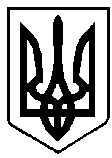 УКРАЇНАРІВНЕНСЬКА ОБЛАСТЬм. ВАРАШР О З П О Р Я Д Ж Е Н Н Яміського голови23 листопада   2021 року		  		     	 	 № 295-рПро скликання п’ятнадцятої  сесії Вараської міської ради восьмого скликанняВідповідно до статтей 23, 24 Регламенту Вараської міської ради, затвердженого рішенням міської ради від 10.11. 2020 №5, керуючись пунктом 8 частини четвертої статті 42, частиною  четвертою статті 46 Закону України «Про місцеве самоврядування в Україні»:1. Скликати п’ятнадцяту сесію Вараської міської ради восьмого скликання.2. Провести пленарне засідання п’ятнадцятої сесії Вараської міської ради восьмого скликання 26 листопада 2021 року о 08 годині 30 хвилин у великій залі засідань Вараської міської ради (м.Вараш, м-н Незалежності, 1).3. Довести до відома депутатів міської ради питання порядку денного  п’ятнадцятої сесії Вараської міської ради (додаток).4. Запросити на пленарне засідання депутатів Вараської міської ради.5. У зв'язку з ситуацією, що склалася в Україні з поширенням коронавірусу COVID-19, обмежити допуск до адміністративного приміщення Вараської міської ради за адресою: м.Вараш, м-н Незалежності, 1 (сесійна зала), усіх осіб, крім депутатів міської ради, керівництва та працівників виконавчого комітету Вараської міської ради, керівників комунальних підприємств міста. 6. Учасникам засідання дотримуватись маскового режиму.7. Забезпечити онлайн-трансляцію пленарного засідання п’ятнадцятої сесії Вараської міської ради на офіційному вебсайті Вараської міської ради.8. Організацію виконання розпорядження покласти на секретаря Вараської міської ради Геннадія ДЕРЕВ’ЯНЧУКА.9. Контроль за виконанням розпорядження залишаю за собою.Міський голова						Олександр МЕНЗУЛ